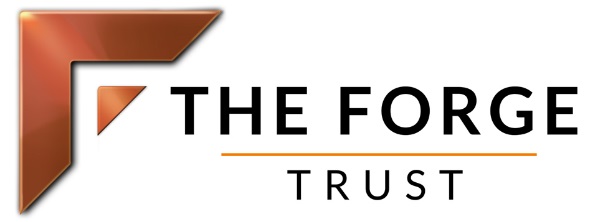 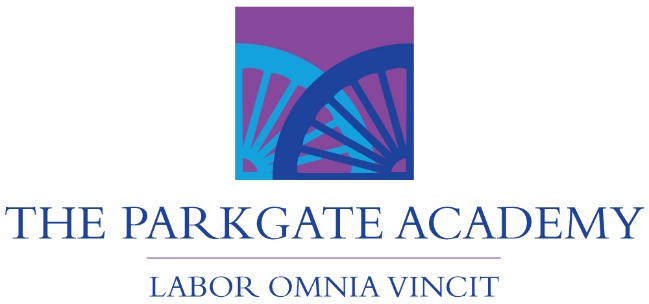 Job Description Vice PrincipalJob Title:				Vice PrincipalGrade:	Standard National scale in line with the current School Teachers’ Pay and Conditions documentSchool:				The Parkgate AcademySalary Scale:				Leadership Scale: L6 – L12Responsible to:			The PrincipalSupervisory Responsibility:	Assistant PrincipalsDuties of the Vice Principal:	In addition to the requirements of a class teacher, the Vice Principal would be expected to fulfil the expectations and other duties as assigned by the Principal for which he/she will receive timetabled non-contact time to help enable these roles. The amount of non-contact time will be decided by the Principal, and may vary from week to week.We have incorporated the National Standards of Excellence for Headteachers (2015).Shaping the FutureCarry out the trust’s ambitious vision for the academy (VISION: Challenging educational orthodoxies in the best interests of achieving excellence so that: all children make at least good progress; cohorts, groups or schools perform well; all teachers enable good or better learning; all schools strive to be outstanding  ) and strive for high expectations for every pupil by setting high standards and leading by example in all areas of work;To ensure a culture of professional capital: human capital-identify emerging talents; social capital-teachers learn from each other in open classrooms; decisional capital-teachers and leaders make quality decisions to the benefit of all children;To share with the Principal the responsibility for ensuring that the academy’s aims and objectives are achieved and support the Principal in developing and maintaining high morale and confidence amongst all staff and to set an example of high professional standards and leadership;To assist the Principal in establishing a positive school ethos.Strategic PlanningTo write and implement the SEF and school development plans;To understand and use academy data and FFT data to set clear and aspirational targets for children’s achievement.Work with colleagues within the leadership team to monitor children’s progress and attainment and continue to raise standards;Develop leadership capacity through CPD, and work effectively at all times with the Principal, parents, members of staff and other schools in The Forge Trust, as well as sustain wide, current knowledge and understanding of education and school systems locally, nationally and globally;To take a lead role in raising the quality of teaching and learning across the academy through the monitoring of curriculum delivery ensuring that it is appropriate to the needs and abilities of individual children;To advise teaching staff in planning and implementation of long and medium term plans across the curriculum.Leading Learning & TeachingA commitment to TEACH LIKE A PRO Partake in rigorous training and value feedback			Receive and act upon continuous feedback			Receive collegial (group) feedback				Show respect for/take responsibility for/show an interest in research and evidenceBe responsive to parents						Strive for excellence								Go far beyond the requirements of any written contract	Adhere to the staff Code of Conduct	To ensure a high standard of education provision is provided for all children;To assist the Principal in ensuring that there is a consistent Forge approach of teaching,  and outstanding outcomes are achieved by all groups of children and cohorts;To be an excellent practitioner and lead by example at all times, by demonstrating consistently high standards of personal and professional conduct, acting within the statutory frameworks which set out their professional duties and responsibilities;To take a lead role to ensure pupils’ behaviour is managed effectively to create a good and safe learning environment and establish a framework for discipline with a range of strategies;To assist with development of good practice in teaching and learning methods and pedagogy, establishing an educational culture of open classrooms as a basis of sharing best practice within and between schools in the trust;Engage with research to improve outcomes for pupils in the academy and across The Forge Trust;To know and understand how to assess the relevant subject and curriculum areas, including statutory assessment requirements;To participate in all necessary arrangements and procedures relating to national and local assessments;Developing Self and Working with OthersTo ensure the Monitoring and Evaluation Policy is rigidly stuck to week by week, so that all formal and informal monitoring is up to date as well as work scrutiny;To be responsible for the appraisal of an identified group of teachers/leaders across the academy;To work with teachers to implement The Forge Trust Teaching & Learning Toolkit, and ensure the teaching profile is consistently good;To lead by example and make a positive contribution to the wider life and ethos of the school;Develop effective professional relationships with colleagues;To provide leadership and give practical support and encouragement to teaching and non-teaching staff and provide assistance to staff seeking clarification of difficult issues;Work closely with other leaders to ensure effective transition across phases;Lead by example-with integrity, creativity, resilience and clarity-drawing on their own scholarship, expertise and skills, and that of those around them.Managing the OrganisationTo assist the Principal in the efficient running of the academy by developing and maintaining effective whole school systems, practices and procedures;To be accountable for the performance of the academy and its staff in the absence of the Principal;To be responsible for promoting and safeguarding the welfare of children and young people within the academy, and be a Designated Person for Child Protection;To drive the academy’s appraisal policy, including leading periodic reviews and enhanced appraisal systems when necessary.Ensure that all members of staff recognise and fulfil their statutory responsibilities to all pupils in the academy;Ensure that a consistent approach to policies and procedures is adhered to;To take a lead role in the review, development and management of activities relating to the curriculum to pursue excellence for the academy;To effectively manage and deploy teaching and support staff, financial and physical resources within the academy to support the delivery of the curriculum;To lead and participate in meetings covering school and pupil activities and attend and lead assemblies;To communicate and consult with parents/carers and other relevant bodies applicable to the role;To assist the Principal and liaise with the Executive Assistant Principal responsible for ITT, NQTs and RQT development, to forward plan the staffing in the academy with a 2 to 3 year view of staff and wage bills;To undertake any professional duty which may be delegated to him/her by the Principal.